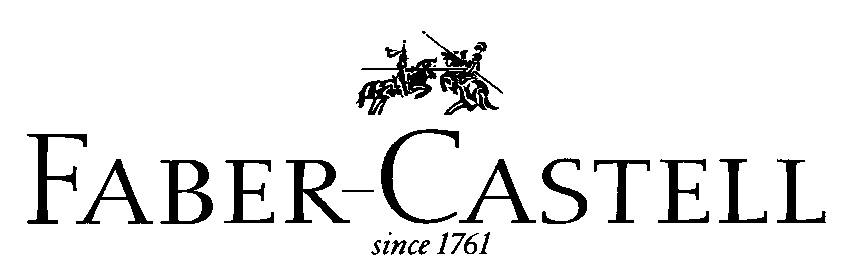 Conde Anton-Wolfgang von Faber-Castell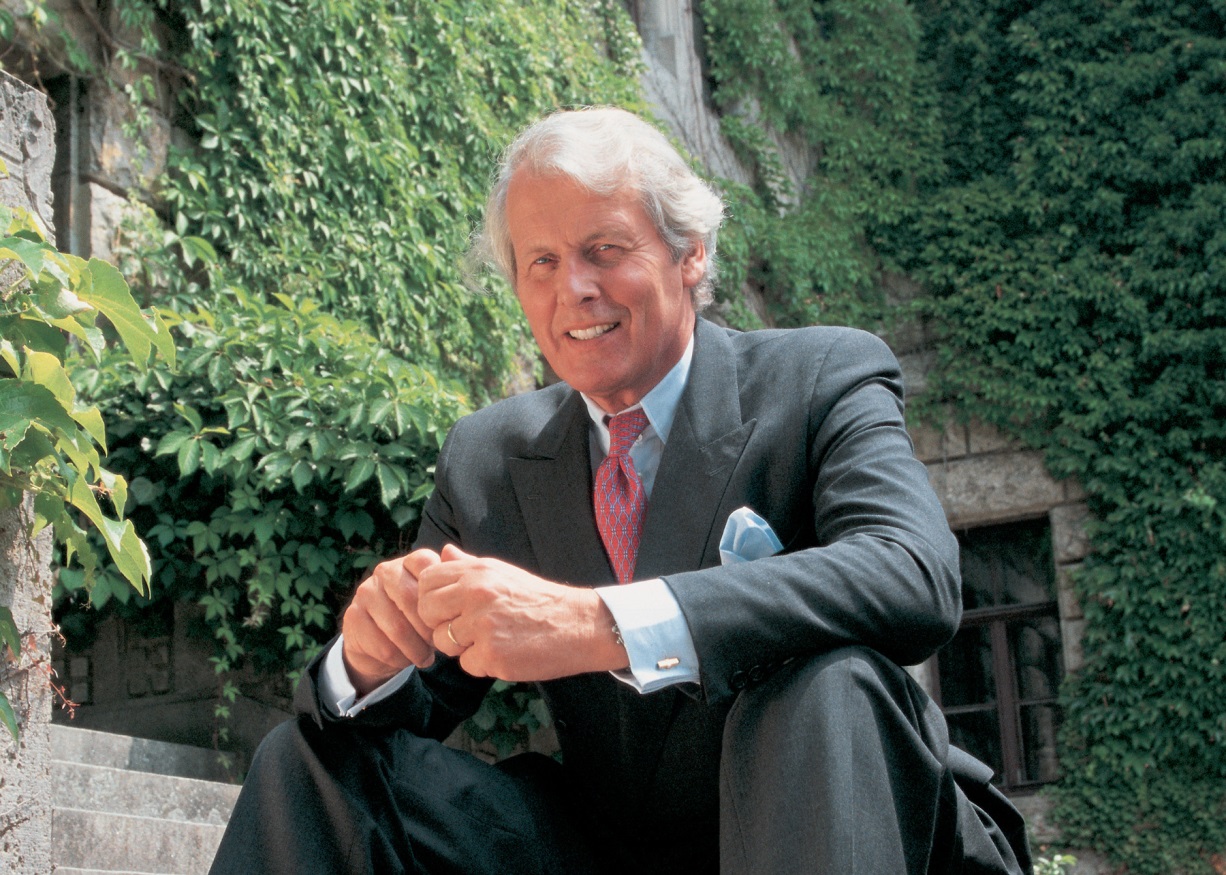 Información PersonalNacido el 7 de junio de 1941 en Bamberg, falleció el 21 de enero de 2016 en HoustonHijo del Conde Roland von Faber-Castell y su esposa Katharina (née von Sprecher-Bernegg)Cónjuge: Mary Elizabeth, née. Hogan; Hijos: Charles, Katharina, Sarah y VictoriaEducational background1961 	Certificados de Altos Estudios en Alemania y Suiza (Abitur y Matura), Lyceum Alpinum Zuoz, Switzerland1961 - 1966 	Estudió Leyes en la Universidad de Zurich, Suiza, con el grado (lic.jur.)1972 		IMD en la Escuela de Negocios (antes conocida como IMEDE), Lausanna, SuizaBackground Profesional1967 - 1968 	Práctica Profesional con abogados en Zúrich1969 - 1970 	Práctica Profesional con Faber-Castell en Stein1971 - 1977 	Banca de Inversiones en Londres y Nueva York, desde 1973 para  el Grupo “Credit Suisse White Weld” (ahora Credit Suisse), una de las compañías líderes en el sector financiero1978 	Único Socio Director del Grupo Faber-Castell2000 - 2016 	Presidente y CEO de Faber-Castell AGTítulo Honorarios / Membresías en Juntas / DinstincionesCónsul Honorario en BrasilPresidente de la Junta Directiva de la Industrieverband Schreiben, Zeichnen, Kreatives Gestalten (Organización Profesional de los Fabricantes de Instrumentos de escritura y dibujo)Miembro de la Comisión Supervisora de la Nürnberger Versicherungsgruppe (Grupo Asegurador Núremberg)Miembro de la Comisión Supervisora de Fielmann AG, HamburgoPresidente del Consejo de Administración del "Foro de diseño Bayern"Miembro del Consejo de Administración del Museo Industriekultur Stiftergemeinschaft Nürnberg (Asociación que patrocina al Museo de la Cultura Industrial de Núremberg)Miembro del Consejo Asesor del Banco DZ"Eco-manager del Año" (elegido por la subsidiaria alemana de la WWF y la revista de negocios Capital en 2008)Portador de la Cruz de Primera Clase de la Orden del Mérito de la República  Federal Alemana